Занятие  по теме «Клубничка из бисера»Цель:                                                                                        - изготовление композиции из бисера  «Клубничка»                                   Задачи:                                                                  - сохранение народных традиций декоративно-прикладного творчества.             – научить ориентироваться в изготовлении многодетальных  предметов из бисера.                                                                       – развитие мелкой моторики, фантазии, воображения.Ход занятия:Дорогие друзья! Куст клубники из бисера - отличный способ украсить настенную полку или кухонный стол. Эта ягода всегда ассоциируется с летом и теплом. "Вырастить" такой куст можно всего за один вечер. А еще это может стать хорошим вариантом детской поделки для школы.
Мастер-класс с пошаговым фото подробно расскажет, как сделать клубничку из бисера.Для плетения клубнички потребуется:Перед тем, как сплести клубнику из бисера, нужно подготовить следующие материалы:бисер красного и черного цветов для ягод;бисер зеленого цвета для листочков;бисер белого и желтого цветов для соцветий;проволока;кусачки.Некоторые используют флористическую ленту, чтобы обмотать стебли. Теперь рассмотрим подробную инструкцию, как сделать из бисера клубнику.Схема плетения клубники из бисера проста, прием называется " параллельное плетение ". Ягода состоит из пяти частей. На фото показаны этапы формирования первого "лепестка".Затем начинаем постепенно добавлять второй. Таким образом плетем первые четыре части ягоды.Теперь берем небольшой бумажный шарик красного цвета. Поместив его внутрь, мы придадим ягодке объем и сделаем ее внешний вид более натуральным.Кладем его внутрь и начинаем плести последний лепесток. В данном случае можно набирать ряд бусин не по количеству, а по мере необходимости для достижения красивой формы.Первый этап мастер класса по плетению клубники из бисера завершен и ягодка готова.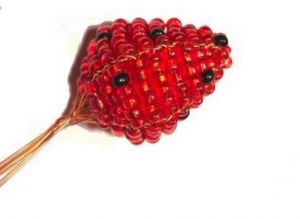 Теперь рассмотрим схему плетения листочков из бисера для клубники. Здесь все просто. Нанизываем первую бисерину и делаем петельку. Затем набираем одинаковое количество на каждый конец проволоки и соединяем их при помощи последней бусины.Таким образом формируем пять частей листочка.Две части ягоды куста клубники из бисера готовы.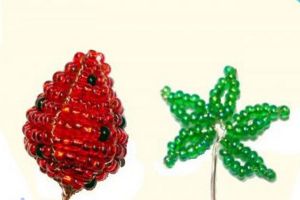 Теперь сплетем соцветие. Для работы нужно подготовить бисер трех цветов: белый, желтый и зеленый.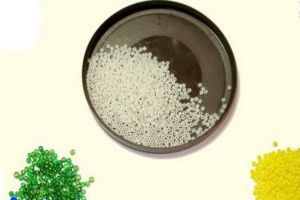 Для цветочка используем технику "французское плетение". На фото показан процесс изготовления лепестков. Из желтого бисера формируем серединку.Чашелистики будем плести из зеленого бисера. Метод изготовления такой же, как и при плетении листочка, просто нанизываем меньшее количество бисера.Вот так выглядит наше соцветие.Стеблевой листочек состоит из трех частей. Первую и последнюю сплетем одинаково, а серединку сделаем немного выше. Для изготовления этой части кустика используем знакомую французскую технику.Клубника из бисера готова! Теперь при желании можно задекорировать проволоку флористической лентой.Уважаемые ребята и родители!Прошу Вас прислать фото  готовой работы в WhatsApp  в группу БИСЕРОПЛЕТЕНИЕ.Желаю творческих успехов!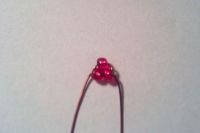 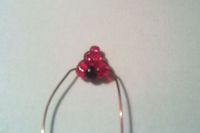 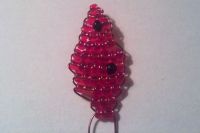 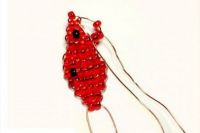 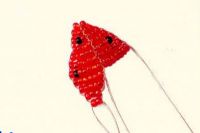 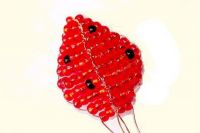 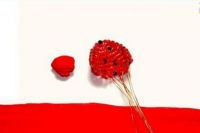 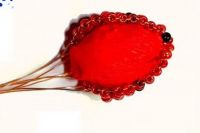 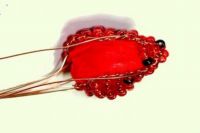 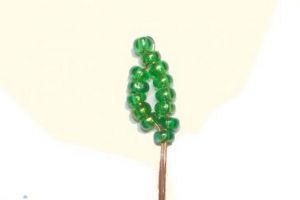 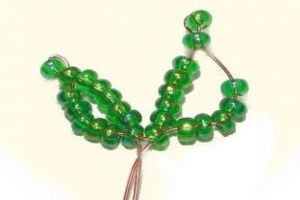 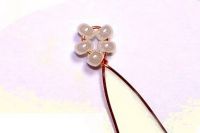 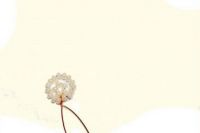 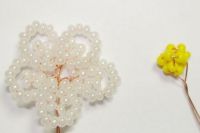 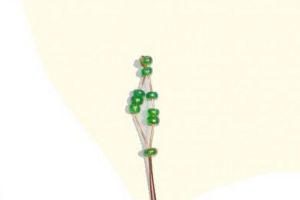 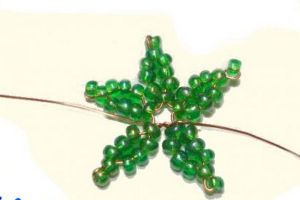 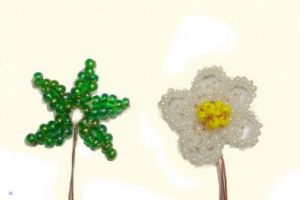 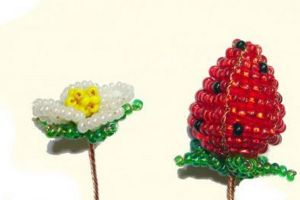 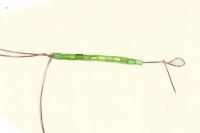 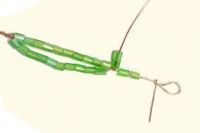 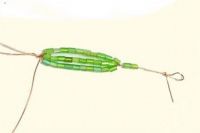 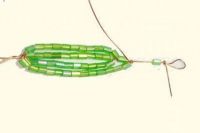 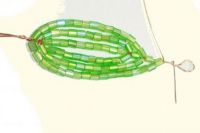 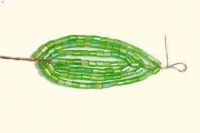 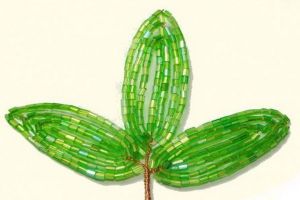 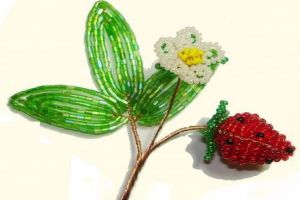 